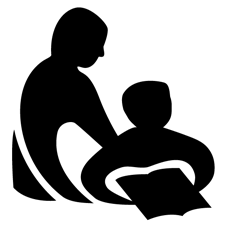 Wisconsin Department of Public InstructionCONTINUING EDUCATION ACTIVITY REPORTPI-2453 (Rev. 09-11)Wisconsin Department of Public InstructionCONTINUING EDUCATION ACTIVITY REPORTPI-2453 (Rev. 09-11)Wisconsin Department of Public InstructionCONTINUING EDUCATION ACTIVITY REPORTPI-2453 (Rev. 09-11)Wisconsin Department of Public InstructionCONTINUING EDUCATION ACTIVITY REPORTPI-2453 (Rev. 09-11)INSTRUCTIONS:  Complete and submit annually to your library system validator along with the Annual Summation of Continuing Education Activities, Form PI-2454. Refer to the Certification Manual for Wisconsin Public Library Directors for assistance.INSTRUCTIONS:  Complete and submit annually to your library system validator along with the Annual Summation of Continuing Education Activities, Form PI-2454. Refer to the Certification Manual for Wisconsin Public Library Directors for assistance.INSTRUCTIONS:  Complete and submit annually to your library system validator along with the Annual Summation of Continuing Education Activities, Form PI-2454. Refer to the Certification Manual for Wisconsin Public Library Directors for assistance.INSTRUCTIONS:  Complete and submit annually to your library system validator along with the Annual Summation of Continuing Education Activities, Form PI-2454. Refer to the Certification Manual for Wisconsin Public Library Directors for assistance.INSTRUCTIONS:  Complete and submit annually to your library system validator along with the Annual Summation of Continuing Education Activities, Form PI-2454. Refer to the Certification Manual for Wisconsin Public Library Directors for assistance.INSTRUCTIONS:  Complete and submit annually to your library system validator along with the Annual Summation of Continuing Education Activities, Form PI-2454. Refer to the Certification Manual for Wisconsin Public Library Directors for assistance.INSTRUCTIONS:  Complete and submit annually to your library system validator along with the Annual Summation of Continuing Education Activities, Form PI-2454. Refer to the Certification Manual for Wisconsin Public Library Directors for assistance.Name Last, First, MiddleName Last, First, MiddleName Last, First, MiddleName Last, First, MiddleName Last, First, MiddleName Last, First, MiddleName Last, First, MiddleName Last, First, MiddleName Last, First, MiddleName Last, First, MiddleName Last, First, MiddleMailing Address Street / PO Box, City, State, ZIPMailing Address Street / PO Box, City, State, ZIPMailing Address Street / PO Box, City, State, ZIPMailing Address Street / PO Box, City, State, ZIPMailing Address Street / PO Box, City, State, ZIPMailing Address Street / PO Box, City, State, ZIPMailing Address Street / PO Box, City, State, ZIPMailing Address Street / PO Box, City, State, ZIPMailing Address Street / PO Box, City, State, ZIPMailing Address Street / PO Box, City, State, ZIPMailing Address Street / PO Box, City, State, ZIPMailing Address Street / PO Box, City, State, ZIPI. CONTINUING EDUCATION ACTIVITY DESCRIPTIONI. CONTINUING EDUCATION ACTIVITY DESCRIPTIONI. CONTINUING EDUCATION ACTIVITY DESCRIPTIONI. CONTINUING EDUCATION ACTIVITY DESCRIPTIONTitle of ProgramDisplays On a Dime Title of ProgramDisplays On a Dime Title of ProgramDisplays On a Dime Title of ProgramDisplays On a Dime Title of ProgramDisplays On a Dime Title of ProgramDisplays On a Dime Title of ProgramDisplays On a Dime Title of ProgramDisplays On a Dime Title of ProgramDisplays On a Dime Title of ProgramDisplays On a Dime Title of ProgramDisplays On a Dime Description of ProgramSmall library collections may feel too small or limited to build themed displays but it can be done with a little work and creativity. This session will include a visual presentation and a facilitated  discussion to generate enthusiasm and ideas about library displays. Topics include sourcing free/inexpensive décor to support chosen themes, utilizing a variety of material types, showcasing materials available via small in-house collections, and encouraging check-outs of materials that haven’t circulated recently.Description of ProgramSmall library collections may feel too small or limited to build themed displays but it can be done with a little work and creativity. This session will include a visual presentation and a facilitated  discussion to generate enthusiasm and ideas about library displays. Topics include sourcing free/inexpensive décor to support chosen themes, utilizing a variety of material types, showcasing materials available via small in-house collections, and encouraging check-outs of materials that haven’t circulated recently.Description of ProgramSmall library collections may feel too small or limited to build themed displays but it can be done with a little work and creativity. This session will include a visual presentation and a facilitated  discussion to generate enthusiasm and ideas about library displays. Topics include sourcing free/inexpensive décor to support chosen themes, utilizing a variety of material types, showcasing materials available via small in-house collections, and encouraging check-outs of materials that haven’t circulated recently.Description of ProgramSmall library collections may feel too small or limited to build themed displays but it can be done with a little work and creativity. This session will include a visual presentation and a facilitated  discussion to generate enthusiasm and ideas about library displays. Topics include sourcing free/inexpensive décor to support chosen themes, utilizing a variety of material types, showcasing materials available via small in-house collections, and encouraging check-outs of materials that haven’t circulated recently.Description of ProgramSmall library collections may feel too small or limited to build themed displays but it can be done with a little work and creativity. This session will include a visual presentation and a facilitated  discussion to generate enthusiasm and ideas about library displays. Topics include sourcing free/inexpensive décor to support chosen themes, utilizing a variety of material types, showcasing materials available via small in-house collections, and encouraging check-outs of materials that haven’t circulated recently.Description of ProgramSmall library collections may feel too small or limited to build themed displays but it can be done with a little work and creativity. This session will include a visual presentation and a facilitated  discussion to generate enthusiasm and ideas about library displays. Topics include sourcing free/inexpensive décor to support chosen themes, utilizing a variety of material types, showcasing materials available via small in-house collections, and encouraging check-outs of materials that haven’t circulated recently.Description of ProgramSmall library collections may feel too small or limited to build themed displays but it can be done with a little work and creativity. This session will include a visual presentation and a facilitated  discussion to generate enthusiasm and ideas about library displays. Topics include sourcing free/inexpensive décor to support chosen themes, utilizing a variety of material types, showcasing materials available via small in-house collections, and encouraging check-outs of materials that haven’t circulated recently.Description of ProgramSmall library collections may feel too small or limited to build themed displays but it can be done with a little work and creativity. This session will include a visual presentation and a facilitated  discussion to generate enthusiasm and ideas about library displays. Topics include sourcing free/inexpensive décor to support chosen themes, utilizing a variety of material types, showcasing materials available via small in-house collections, and encouraging check-outs of materials that haven’t circulated recently.Description of ProgramSmall library collections may feel too small or limited to build themed displays but it can be done with a little work and creativity. This session will include a visual presentation and a facilitated  discussion to generate enthusiasm and ideas about library displays. Topics include sourcing free/inexpensive décor to support chosen themes, utilizing a variety of material types, showcasing materials available via small in-house collections, and encouraging check-outs of materials that haven’t circulated recently.Description of ProgramSmall library collections may feel too small or limited to build themed displays but it can be done with a little work and creativity. This session will include a visual presentation and a facilitated  discussion to generate enthusiasm and ideas about library displays. Topics include sourcing free/inexpensive décor to support chosen themes, utilizing a variety of material types, showcasing materials available via small in-house collections, and encouraging check-outs of materials that haven’t circulated recently.Description of ProgramSmall library collections may feel too small or limited to build themed displays but it can be done with a little work and creativity. This session will include a visual presentation and a facilitated  discussion to generate enthusiasm and ideas about library displays. Topics include sourcing free/inexpensive décor to support chosen themes, utilizing a variety of material types, showcasing materials available via small in-house collections, and encouraging check-outs of materials that haven’t circulated recently.Relationship of Program to Present Position or Career AdvancementRelationship of Program to Present Position or Career AdvancementRelationship of Program to Present Position or Career AdvancementRelationship of Program to Present Position or Career AdvancementRelationship of Program to Present Position or Career AdvancementRelationship of Program to Present Position or Career AdvancementRelationship of Program to Present Position or Career AdvancementRelationship of Program to Present Position or Career AdvancementRelationship of Program to Present Position or Career AdvancementRelationship of Program to Present Position or Career AdvancementRelationship of Program to Present Position or Career AdvancementActivity DatesActivity DatesActivity DatesLocationLocationLocationLocationLocationNumber of Contact HoursNumber of Contact HoursNumber of Contact HoursFrom Mo./Day/Yr.1/23/2020From Mo./Day/Yr.1/23/2020To Mo./Day/Yr.1/23/2020onlineonlineonlineonlineonlineTechnology If anyTechnology If anyTotal1.0Provider If applicableWisconsin Public Library Systems, DPIProvider If applicableWisconsin Public Library Systems, DPIProvider If applicableWisconsin Public Library Systems, DPIProvider If applicableWisconsin Public Library Systems, DPIProvider If applicableWisconsin Public Library Systems, DPIProvider If applicableWisconsin Public Library Systems, DPIProvider If applicableWisconsin Public Library Systems, DPIProvider If applicableWisconsin Public Library Systems, DPIProvider If applicableWisconsin Public Library Systems, DPIProvider If applicableWisconsin Public Library Systems, DPIProvider If applicableWisconsin Public Library Systems, DPICategory Check one, attach written summary if applicable	A.	Credit Continuing Education Attach formal documentation from the sponsoring agency.	B.	Noncredit Continuing Education	C.	Self-directed Continuing EducationCategory Check one, attach written summary if applicable	A.	Credit Continuing Education Attach formal documentation from the sponsoring agency.	B.	Noncredit Continuing Education	C.	Self-directed Continuing EducationCategory Check one, attach written summary if applicable	A.	Credit Continuing Education Attach formal documentation from the sponsoring agency.	B.	Noncredit Continuing Education	C.	Self-directed Continuing EducationCategory Check one, attach written summary if applicable	A.	Credit Continuing Education Attach formal documentation from the sponsoring agency.	B.	Noncredit Continuing Education	C.	Self-directed Continuing EducationCategory Check one, attach written summary if applicable	A.	Credit Continuing Education Attach formal documentation from the sponsoring agency.	B.	Noncredit Continuing Education	C.	Self-directed Continuing EducationCategory Check one, attach written summary if applicable	A.	Credit Continuing Education Attach formal documentation from the sponsoring agency.	B.	Noncredit Continuing Education	C.	Self-directed Continuing EducationCategory Check one, attach written summary if applicable	A.	Credit Continuing Education Attach formal documentation from the sponsoring agency.	B.	Noncredit Continuing Education	C.	Self-directed Continuing EducationCategory Check one, attach written summary if applicable	A.	Credit Continuing Education Attach formal documentation from the sponsoring agency.	B.	Noncredit Continuing Education	C.	Self-directed Continuing EducationCategory Check one, attach written summary if applicable	A.	Credit Continuing Education Attach formal documentation from the sponsoring agency.	B.	Noncredit Continuing Education	C.	Self-directed Continuing EducationCategory Check one, attach written summary if applicable	A.	Credit Continuing Education Attach formal documentation from the sponsoring agency.	B.	Noncredit Continuing Education	C.	Self-directed Continuing EducationCategory Check one, attach written summary if applicable	A.	Credit Continuing Education Attach formal documentation from the sponsoring agency.	B.	Noncredit Continuing Education	C.	Self-directed Continuing EducationII. SIGNATUREII. SIGNATUREI HEREBY CERTIFY that the information provided is true and correct to the best of my knowledge.I HEREBY CERTIFY that the information provided is true and correct to the best of my knowledge.I HEREBY CERTIFY that the information provided is true and correct to the best of my knowledge.I HEREBY CERTIFY that the information provided is true and correct to the best of my knowledge.I HEREBY CERTIFY that the information provided is true and correct to the best of my knowledge.I HEREBY CERTIFY that the information provided is true and correct to the best of my knowledge.I HEREBY CERTIFY that the information provided is true and correct to the best of my knowledge.I HEREBY CERTIFY that the information provided is true and correct to the best of my knowledge.I HEREBY CERTIFY that the information provided is true and correct to the best of my knowledge.I HEREBY CERTIFY that the information provided is true and correct to the best of my knowledge.I HEREBY CERTIFY that the information provided is true and correct to the best of my knowledge.I HEREBY CERTIFY that the information provided is true and correct to the best of my knowledge.Signature of ParticipantSignature of ParticipantSignature of ParticipantSignature of ParticipantSignature of ParticipantSignature of ParticipantSignature of ParticipantSignature of ParticipantSignature of ParticipantDate Signed Mo./Day/Yr.Date Signed Mo./Day/Yr.Date Signed Mo./Day/Yr.